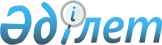 О внесении изменений и дополнений в некоторые решения Правительства Республики КазахстанПостановление Правительства Республики Казахстан от 29 ноября 2010 года № 1267

      Правительство Республики Казахстан ПОСТАНОВЛЯЕТ:



      1. Утвердить прилагаемые изменения и дополнения, которые вносятся в некоторые решения Правительства Республики Казахстан.



      2. Настоящее постановление вводится в действие с 1 января 2011 года.      Премьер-Министр

      Республики Казахстан                       К. Масимов

Утверждены         

постановлением Правительства 

Республики Казахстан     

от 29 ноября 2010 года № 1267 

Изменения и дополнения, которые вносятся в некоторые решения

Правительства Республики Казахстан

      1. В постановлении Правительства Республики Казахстан от 12 апреля 1999 года № 405 "О видах государственной собственности на государственные пакеты акций и государственные доли участия в организациях" (САПП Республики Казахстан, 1999 г., № 13, ст. 124):



      в перечне акционерных обществ и хозяйственных товариществ, государственные пакеты акций и доли которых отнесены к республиканской собственности, утвержденном указанным постановлением:



      в разделе "г. Астана":



      строку, порядковый номер 21-52, изложить в следующей редакции:

      "21-52 АО "Республиканский центр космической связи".



      2. В постановлении Правительства Республики Казахстан от 27 мая 1999 года № 659 "О передаче прав по владению и пользованию государственными пакетами акций и государственными долями в организациях, находящихся в республиканской собственности":



      в перечне государственных пакетов акций и государственных долей участия в организациях республиканской собственности, право владения и пользования которыми передается отраслевым министерствам и иным государственным органам:



      раздел "Национальному космическому агентству Республики Казахстан" строку, порядковый номер 282-1, изложить в следующей редакции:

      "282-1 АО "Республиканский центр космической связи".



      3. В постановлении Правительства Республики Казахстан от 30 декабря 2003 года № 1355 "Некоторые вопросы создания и запуска национального геостационарного спутника связи и вещания" (САПП Республики Казахстан, 2003 г., № 28, ст. 311):



      в пункте 2 слова "и электромагнитной совместимости радиоэлектронных средств" исключить;



      подпункты 2) пунктов 2-1 и 3 исключить.



      4. В постановлении Правительства Республики Казахстан от 30 июля 2004 года № 810 "Об утверждении перечня объектов отраслей экономики, имеющих стратегическое значение, в отношении которых осуществляется государственный мониторинг собственности" (САПП Республики Казахстан, 2004 г., № 28, ст. 377):



      в перечне объектов отраслей экономики, имеющих стратегическое значение, в отношении которых осуществляется государственный мониторинг собственности, утвержденном указанным постановлением:



      в графе 2 раздела 9 "Космическая деятельность" строки, порядковый номер 71, слова "и электромагнитной совместимости радиоэлектронных средств" исключить.



      5. Утратил силу постановлением Правительства РК от 19.09.2014 № 995.



      6. Утратил силу постановлением Правительства РК от 28.08.2015 № 683.



      7. В постановлении Правительства Республики Казахстан от 17 апреля 2008 года № 362 "О создании Республиканского государственного предприятия на праве хозяйственного ведения "Центр технического сопровождения и анализа в области телекоммуникаций" Агентства Республики Казахстан по информатизации и связи (САПП Республики Казахстан, 2008 г., № 21, ст. 195):



      в преамбуле слова "области информатизации и связи" заменить словами "в области связи и в сферах информатизации, информации";



      в пункте 3:



      в подпункте 1) слова "при проведении международной координации радиочастот с сопредельными государствами (в приграничных зонах Республики Казахстан) в соответствии с Регламентом радиосвязи Международного союза электросвязи" заменить словами "и высокочастотных устройств гражданского назначения";



      в подпункте 2) слово "Казахстан." заменить словом "Казахстан;";



      дополнить подпунктом 3) следующего содержания:



      "3) информационному и методическому обеспечению вопросов проведения государственной информационной политики.".



      8. В постановлении Правительства Республики Казахстан от 30 июня 2008 года № 651 "Об утверждении перечней стратегических объектов, переданных в уставный капитал и (или) находящихся в собственности национальных холдингов и (или) национальных компаний либо их аффилиированных лиц, а также иных юридических лиц с участием государства и стратегических объектов, находящихся в собственности юридических лиц, не аффилиированных с государством, а также физических лиц" (САПП Республики Казахстан, 2008 г. № 31, ст. 330):



      в перечне стратегических объектов, переданных в уставный капитал и (или) находящихся в собственности национальных холдингов и (или) национальных компаний либо их аффилиированных лиц, а также иных юридических лиц с участием государства, утвержденном указанным постановлением:



      в разделе "Пакеты акций (доли участия, паи) в юридических лицах, в собственности которых находятся стратегические объекты":



      в строке, порядковый номер 49, слова "и электромагнитной совместимости радиоэлектронных средств" исключить.



      9. Утратил силу постановлением Правительства РК от 19.03.2012 № 340 (вводится в действие со дня первого официального опубликования).
					© 2012. РГП на ПХВ «Институт законодательства и правовой информации Республики Казахстан» Министерства юстиции Республики Казахстан
				